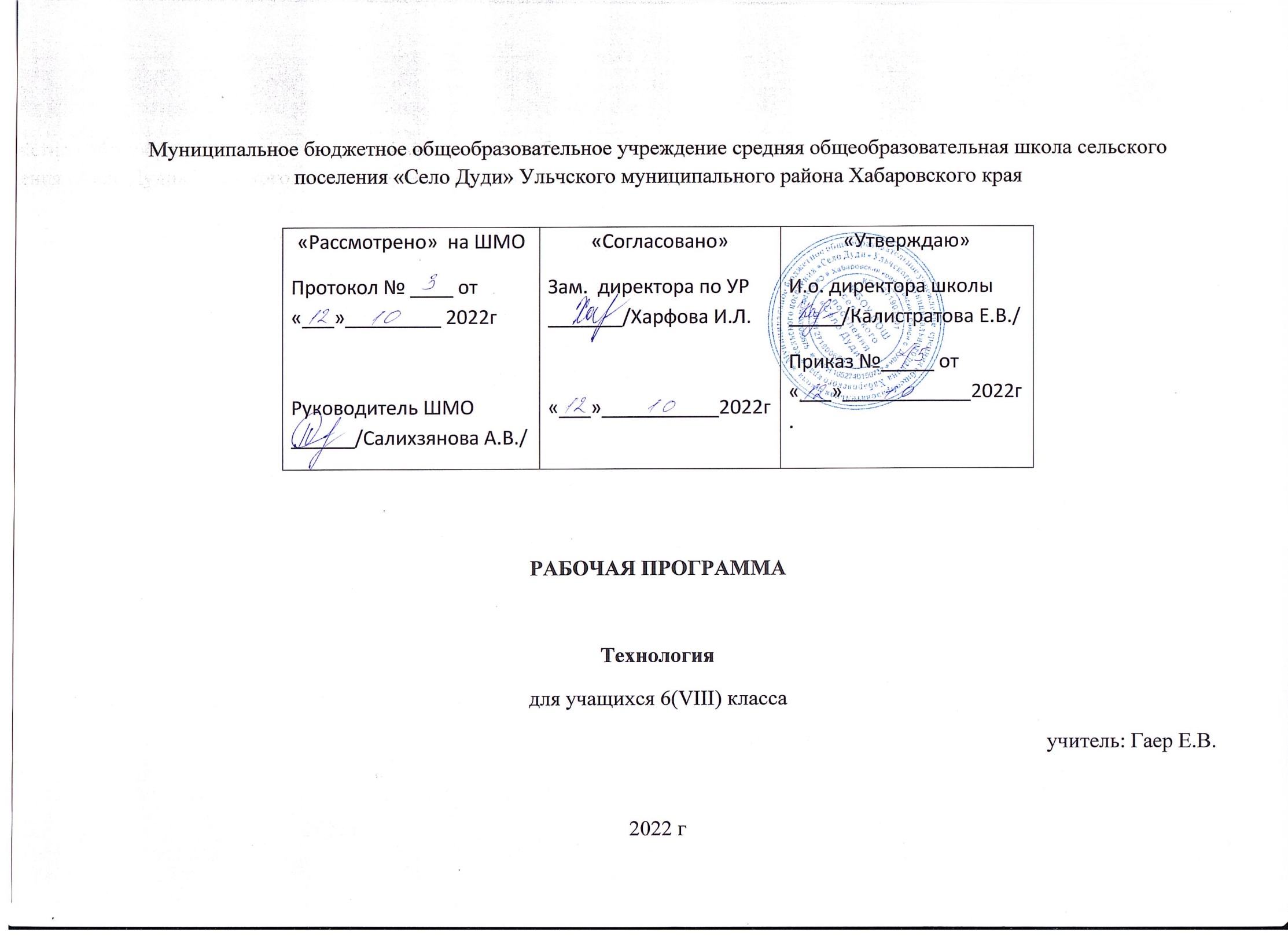 РАБОЧАЯ ПРОГРАММА ПО ПРОФЕССИОНАЛЬНО-ТРУДОВОМУ ОБУЧЕНИЮ 6 (коррекционный) классПояснительная запискаРабочая программа по сельскохозяйственному труду составлена на основе Программы специальных (коррекционных) образовательных учреждений VIII вида, 6 класс Планирование ориентировано на учебник:Сельскохозяйственный труд: учеб. для 6 кл. спец. (коррекц.) образоват. учреждений VIII вида/ Е.А. Ковалёва. – М. : Просвещение, 2009. – 160 с. : ил. 3 изд.При составлении программы были учтены принципы последовательности и преемственности обучения, а также сезонность полевых работ. Преподавание базируется на знаниях, получаемых учащимися на занятиях природоведения, естествознания, математики.Данная программа предназначена для детей 6 класса с нарушением интеллекта, рассчитана на один учебный год. Количество учебных часов не регламентируется – его определяет сам учитель исходя из уровня подготовленности учеников. В данной рабочей программе большое внимание уделяется развитию мышления, мелкой моторики, внимания, памяти, воспитывается самостоятельность, самоконтроль, коллективизм, что является решением основных целей программы. Особое внимание уделяется практической направленности программного материала (его нацеленности на формирование трудовых умений и навыков), которая служит эффективным средством коррекции умственных, физических и личностных нарушений учащихся, а также средством адаптации к самостоятельной жизни по окончании школы.Программа 6 класса включает осенние сельскохозяйственные работы, это обработка почвы, уборка урожая. На занятиях по растениеводству учащиеся знакомятся с основами овощеводства и полеводства, с биологическими и морфологическими особенностями картофеля и гороха, агротехникой их возделывания. Есть темы, содержащие элементарные теоретические сведения.Программа включает в себя четыре раздела: садоводство, овощеводство, кролиководство, цветоводство.Раздел «Садоводство» знакомит с особенностями ухода за плодовыми деревьями в зимний и ранне-весенний периоды.Раздел «Овощеводство» предусматривает работу, в открытом грунте в осеннее время года.Раздел «Кролиководство» дети овладевают знаниями и приемами по уходу за кроликами.Программа содержит темы по цветоводству, знакомит школьников с многообразием однолетних и многолетних цветковых растений и приемами их выращивания.На учебно-опытном участке; учащиеся осваивают технологические приёмы ухода за овощными культурами: выращивают рассаду; плодовые и ягодные саженцы; ухаживают за садом, отбирают и высаживают семенные растения для получения урожая семян. После занятий учащиеся выполняют индивидуальные или групповые задания учителя.Таким образом, программа не только способствует профориентации и социальной адаптации обучающихся, не только развивает их умственный потенциал и положительно влияет на личностные свойства, но и открывает широкий простор для творчества, что благотворно сказывается на качестве обучения.Исходя из этого, в ходе учебного процесса ставятся следующие педагогические задачи:– выработка у обучающихся осознанного отношения к труду, ответственности за результаты своей деятельности, гражданского и трудового становления;–развитие познавательных интересов, пространственного воображения, интеллектуальных, творческих, коммуникативных и организаторских способностей;Учебный план раскрывает последовательность изучения тем, предлагаемого курса и количество часов на каждую из них, определяет соотношение учебного времени, отводимого на теоретические и практические занятия, которые помогают в решении комплекса следующих учебно-воспитательных задач.- углубление и конкретизация знаний о значении; классификации основных овощных; цветочных; плодово-ягодных культур.- формирование знаний и умений по возделыванию ведущих сельскохозяйственных растений, а также в выращивании животных.- развитие умений по распознаванию и определению выращиваемых культур.- ознакомление с ведущими профессиями в овощеводстве; цветоводстве; животноводстве.Основной формой организации учебного процесса по предмету являются: урок, фронтальная работа, индивидуальная работа, работа в парах и группах, коллективная работа, практическая работа.Основные технологии:личностно-ориентированныедеятельностный подходуровневая дифференциацияинформационно-коммуникативныездоровьесберегающиеигровыеОсновными видами деятельности обучающихся по предмету являются:беседа (диалог)работа с книгойпрактическая деятельностьсамостоятельная работаиндивидуальные заданияМетоды обучения: словесные, наглядные, практическиеКритерии оценки устного ответаОценка “5”:1. Знание, понимание и глубокое усвоение учащимся всего объёма программного материала.2. Умение выделять главные положения в изученном материале, на основании фактов и примеров обобщать, делать выводы, устанавливать межпредметные и внутрипредметные связи, творчески применять полученные знания в незнакомой ситуации.3. Отсутствие ошибок и недочётов при воспроизведении изученного материала, при устных ответах устранение отдельных неточностей с помощью дополнительных вопросов учителя, соблюдение культуры устной речи.Оценка “4”:1. Знание всего изученного программного материала.2. Умение выделять главные положения в изученном материале, на основании фактов и примеров обобщать, делать выводы, устанавливать внутрипредметные связи, применять полученные знания на практике.3. Незначительные (негрубые) ошибки и недочёты при воспроизведении изученного материала, соблюдение основных правил культуры устной речи.Оценка “3”:1. Знание и усвоение материала на уровне минимальных требований программы, затруднение при самостоятельном воспроизведении, необходимость незначительной помощи преподавателя.2. Умение работать на уровне воспроизведения, затруднения при ответах на видоизменённые вопросы.3. Наличие грубой ошибки, нескольких негрубых при воспроизведении изученного материала, незначительное несоблюдение основных правил культуры устной речи.Оценка “2”:1. Знание и усвоение материала на уровне ниже минимальных требований программы, отдельные представления об изученном материале.2. Отсутствие умения работать на уровне воспроизведения, затруднения при ответах на стандартные вопросы.3. Наличие нескольких грубых ошибок, большого числа негрубых при воспроизведении изученного материала, значительное несоблюдение основных правил культуры устной речи.Программа содержит оптимальный объем сельскохозяйственных знаний и навыков, необходимых для работы.К концу обучения учащиесяДолжны знать: правила и сроки уборки овощных культур, подготовку сада к зиме и ранней весной, внешнее строение и особенности разведения кроликов, использование бобовых ,уход за посевами, виды цветочных растений.Должны уметь: убирать и сортировать овощи, работать с граблями, заготавливать веточный корм для кроликов, распознавать породы кроликов, ухаживать за кроликами, распознавать и характеризовать изученные овощи, закладывать корнеплоды на хранение, предохранять сад от грызунов, отаптывать снег вокруг стволов деревьев.Использовать приобретенные знания и умения в практической деятельности и повседневной жизни: основные способы заготовки хранения кормов, сроки и способы уборки столовых корнеплодов, закладывать на хранение корнеплоды,При составлении программы учитывались принципы последовательности и преемственности обучения; а также сезонность полевых работ и база для проведения уроков сельскохозяйственного труда.Рабочая программа рассчитана на 272 часа за учебный год, 8 часов в неделю.6 класс1 четвертьВводное занятиеЗначение сельскохозяйственного труда и жизни людей. Виды работ, продукция и оплата труда в ближайших коллективных и фермерских хозяйствах. Использование сельхозпродукции. Подсобное сельское хозяйство школы. Виды производимой в нем продукции и ее использование.Участие в сборе урожая овощей и картофеляОбъект работы. Овощи.Теоретические сведения. Цель заготовки овощей и картофеля. Значение современной уборки овощей и картофеля. Правила уборки овощей и картофеля. Правила безопасности при работе сельхозинвентарем.Умение. Уборка и сортировка овощей.Практические работы. Сортировка выкопанных корнеплодов свеклы и моркови, укладка их в штабель для дальнейшей обрезки ботвы. Сортировка выкупанных клубней картофеля.Уборка послеурожайных остатковОбъект работы. ОвощиТеоретические сведения. Цель уборки ботвы картофеля, помидоров, остатков кочерыг капусты и других послеурожайных остатков с поля. Грабли: назначение, устройство, рабочая поза, техника безопасности.Умение. Работа граблями.Практические работы. Сбор ботвы картофеля и помидор граблями. Вынос ботвы на край поля. Выдергивание кочерыг капусты из земли и складывание их на краю поля.Заготовка веточного корма для кроликов.Объект работы. Кролики.Теоретические сведения. Виды деревьев и кустарников, ветви которых могут служить кормом для кроликов. Выбор места для заготовки веток.Практическая работа. Обломка веток связывание их в пучки и веники. Укладка веток в хранилище.Практическое повторение.Виды работ. Сбор оставшихся в почве клубней картофеля после боронования убранного картофельного поля.II четвертьВводное занятие.Кролики.Объект работы. КроликиТеоретические сведения. Кролики- домашние животные. Разведение кроликов в домашних и школьных условиях. Продукция кролиководства и ее значение. Породы кроликов, разводимых в местных условиях.Наглядное пособие. Изображение кроликов различных пород.Экскурсия. Кролиководческая ферма.Умение. Распознавание пород кроликов.Упражнения. Определение пород кроликов.Содержание кроликов зимойОбъект работы. Кролики.Теоретические сведения. Устройство крольчатника в домашних и школьных условиях. Клетки для кроликов: устройство, расположение в крольчатнике. Клетки для самцов, самок и молодняка. Подсобное помещение для хранения корма. Подготовка корма к потреблению.Практические работы. Проверка остекления окон, уплотнения дверей, мелкий ремонт помещения. Заготовка лозы и веток на метла и веники для ухода за кроликами.Ручной инвентарь для ухода за кроликами.Объект работы. КроликиТеоретические сведения. Ручной инвентарь для ухода за кроликами: виды (скребки, мотыжки на коротких ручках, совки, лопаты, метла и веники), назначение. Приемы работы. Ведро или тачка для выноса или вывоза навоза.Практическая работа. Изготовление метел и веников из веток и лозы для ухода за кроликами.Уход за кроликамиОбъект работы. Кролики.Теоретические сведения. Особенности ухода за кроликами во время зимнего содержания. Необходимость поддержания чистоты в крольчатнике и клетках. Недопустимость сквозняков в крольчатнике. Уход за взрослыми кроликам и и молодняком разного возраста. Правила поведения школьников в крольчатнике.Умение. Уход за кроликами.Практическая работа. Удаление навоза с поддонов. Чистка клеток от остатков корма. Чистка кормушек и поилок, смена воды. Уборка всего помещения. Удаление навоза и остатков корма из крольчатника.Практическое повторение.Виды работы. Простейший ремонт ручного инвентаря. Чистка клеток и кормушек. Чистка поилок. Чистка поддонов. Уборка крольчатника.Самостоятельная работа. Уборка клеток и крольчатника.III четверть.Вводное занятиеКорма для кроликовОбъект работы. Кролики.Теоретические сведения. Корма для кроликов: виды (сено, веточный корм, зерно, морковь, кормовая свекла, картофель, кабачки и тыквы0, качество подготовка, повышение питательности в процессе подготовки к скармливанию, хранение)Умение. Распознавание зерновых кормов для кроликов.Упражнения. Определение качества корма по внешнему виду. Сравнение кормов по питательности.Кормление кроликовОбъект работы. Кролики.Теоретические сведения. Количество каждого вида корма, необходимого кроликам разных возрастов для нормального развития. Кратность кормления кроликов. Режим кормления кроликов и его соблюдение.Практические работы. Указание количества каждого вида корма для взрослых кроликов и молодняка. Взвешивание и отмеривание суточной нормы каждого вида корма. Утренняя раздача кормов, не требующих специальной подготовки. Подготовка корнеплодов к скармливанию во время дневной раздачи (измельчение и смешивание с зерновым кормом). Раздача корма на ночь. Смена воды при каждом кормлении.Подготовка семян гороха к посевуОбъект работы. Горох.Теоретические сведения. Всхожесть семян. Проверка семян на всхожесть как необходимая подготовка к их посеву. Оборудование для проверки всхожести семян. Условия, необходимые для прорастания семян.Упражнения. Отсчет 100 штук семян гороха. Подготовка влажной камеры (чашки Петри). Размещение семян в камере. Поддержание оптимальной влажности в камере и наблюдение за прорастанием семян гороха.Зимний и ранневесенний уход за плодовыми деревьямиОбъект работы. Плодовое дерево.Теоретические сведения. Вред, который наносит грызуны плодовым деревьям. Меры в конце зимы и начале весны против грызунов плодовых деревьев.Практические работы. Отаптывание снега вокруг стволов плодовых деревьев.Практическое повторение.Виды работы. Уход за кроликами. Кормление кроликов.Самостоятельная работа. Дневное кормление кроликов по принятому графику с определением объема кормов каждого вида по установленным в школе нормам.VI четвертьВводное занятиеКартофельОбъект работы. Картофель.Теоретические сведения. Строение растения картофеля и клубней. Состав клубня картофеля. Условия, необходимые для получения хорошего урожая картофеля.Умение. Распознавание строения картофеля.Упражнение. Определение верхушки и основания клубня.Лабораторная работа. Обнаружения крахмала в клубне картофеля.Подготовка клубней картофеля к посадкеОбъект работы. Картофель.Теоретические сведения. Требования к клубням, предназначенным для посадки. Признаки здоровых и больных клубней. Признаки и размеры семенных клубней.Практическая работы. Отбор семенного картофеля. Выбраковка больных клубней. Раскладка семенных клубней для проращивания.Выращивание горохаОбъект работы. Горох.Теоретические сведения. Строение растения гороха. Условия, необходимые для получения хорошего урожая гороха. Подготовка почвы под посев гороха. Сроки посева. Уход за растениями.Умение. Разметка рядов для посева. Выращивание гороха.Практические работы. Разметка рядков для посева гороха с помощью веревки и колышков. Углубление рядов по разметке. Раскладка семян гороха и заделка. Рыхление почвы при появлении всходов. Расстановка опор. Сбор зеленого горошка.Посадка картофеля и уход за нимОбъект работы. Картофель.Теоретические сведения. Условия для выращивания доброкачественных клубней. Сроки посадки картофеля. Способ посадки картофеля (ширина междурядий и расстояние в рядках). Уход за посадками. Борьба с колорадским жуком.Умение. Выращивание картофеля.Практическая работа. Выбору. Разметка рядков по веревке, выкопка лунок, раскладка клубней и их заделка или посадка клубней под плуг. Рыхление почвы после всходов картофеля. Окучивание.Практическое повторениеВиды работы. Уход за кроликами. Заготовка зеленой травы для кроликов. Кормление кроликов. Уход за посадками картофеля и гороха.Самостоятельная работаРазметка лунок для посадки картофеля.Календарно-тематический план 6 (коррекционный) класс Критерии и нормы оценки знаний, умений, навыков обучающихся применительно к различным формам контроля знанийУчитель должен подходить к оценочному баллу индивидуально, учитывая при оценочном суждении следующие моменты:Качество изготовленного школьником объекта работы и правильность применявшихся им практических действий (анализ работы).Прилежание ученика во время работы.За теоретическую часть:Оценка «5» ставится ученику, если теоретический материал усвоен в полном объёме, изложен без существенных ошибок с применением профессиональной  терминологии.Оценка «4» ставится ученику, если в усвоении теоретического материала допущены незначительные пробелы, ошибки, материал изложен не точно, применялись дополнительные наводящие вопросы.Оценка «3» ставится ученику, если в усвоении теоретического материала имеются существенные пробелы, ответ не самостоятельный, применялись дополнительные наводящие вопросы.Оценка «2» ставится ученику, если в ответе допущены грубые ошибки, свидетельствующие о плохом усвоении теоретического материала даже при применении дополнительных наводящих вопросов.За практическую работу:Оценка «5» ставится ученику, если качество выполненной работы полностью соответствует технологическим требованиям и работа выполнена самостоятельно.Оценка «4» ставится ученику, если к качеству выполненной работы имеются замечания и качество частично не соответствует технологическим требованиям. Работа выполнена самостоятельно.Оценка «3» ставится ученику, если качество выполненной работы не соответствует технологическим требованиям. Работа выполнена с помощью учителя.Оценка «2» ставится ученику, если работа не выполнена.№ П\ПНазвание темыКол-во часовДата план.Дата факт.Д/З1Сельскохозяйственный труд и его значение1Изучение нового материалаП1-2, стр.4 ответить на вопросы и задание2Школьное подсобное хозяйство1Изучение нового материалаП.3 с.6Выучить правила работы3Уборка урожая1Повт. пройденного материалаП.4 с. 8 Ответить на вопросы4-5Виды комнатных цветочных растений2Изучение нового материалаП.47, с.108Приготовить инвентарь повторить ТБ6-7Уборка картофеля2Прак. работаП.5 с.9-10Ответить на вопросы повторить ТБ8-9Уборка моркови и свёклы2Прак. работаП.6 с11-12 Хозинвентарь, спецодежда.10-11Сортировка картофеля, моркови и свёклы2Прак. работаП.7 с.13-16 Хозинвентарь, спецодежда.12Уборка помещения (Влажная протирка подоконников, радиаторов)1Изучение нового материалаРучной инвентарь13-15Сбор послеурожайных остатков растений3Изучение нового материалаП.8 с. 16-вопрПравила с. 1716-18Побелка стволов деревьев в школьном саду3Изучение нового материала.выучить правила работы на участке19-20Почвенные смеси для комнатных растений2Прак. работаП.50 с.113-115 прочитать21-24Сбор семян однолетних цветковых растений4Повт. пройденного материалаПовторить правила и способы хранения и просушка семян.25-26Уборка однолетних цветковых растений в цветнике2Прак. работаПовторить правила и способы хранения и просушка семян.27Уборка помещения (Влажная протирка пола)1Прак. работаПовторить ТБ при работе с ручным инвентарём28Уход за комнатными растениями1Повт. пройденного материалаП.48 с. 109П.51 с. 116 ответить на вопросы29-30Сбор семян однолетних цветковых растений2КомбинированныйПовторить правила и способы хранения и просушка семян.31-33Уборка однолетних цветковых растений в цветнике3КомбинированныйПовторить ТБ при работе с ручным инвентарём34-36Подвязка, обрезка и полив растений.3Изучение нового материала.Повторить ТБ при работе с ручным инвентарём37-40Вскапывание почвы в цветнике4Повт. пройденного материала Прак. работаПовторить ТБ при работе с ручным инвентарём41Уборка помещения (Влажная протирка дверей, стен)1Прак. работаПовторить ТБ при работе с ручным инвентарём42-43Очистка школьных дорожек от опавших листьев2КомбинированныйПовторить ТБ при работе с ручным инвентарём44-45Очистка школьных площадок от опавших листьев2КомбинированныйП.51 с. 116 ответить на вопросы46-47Уход за комнатными растениями2КомбинированныйПриготовить Бумагу, клей, ножницы48-50Бумажные пакеты для расфасовки семян3Изучение нового материалаПовторить ТБ при работе с ручным инвентарём51-54Расфасовка семян по пакетам4Повт. пройденного материала Прак. работаП.48 с.109-111 ответить на вопросы и задания.55-56Уход за комнатными растениями2КомбинированныйПовторить пройденный материалП.1-8 с. 4-18П.47-51 с108-11757Тема «Уборка урожая  и послеурожайных остатков»1Контрольное тестированиеПриготовить сообщение «Швейное дело»58Швейное дело1БеседаСообщение по теме "Профессия-швея"59-61Швейная машина3Изучение нового материалаВыучить правила ТБ.Выучить основные механизмы швейной машины62-64Машинные швы3Повт. пройденного материалаВыучить правила наматывание нитки на шпульку, заправка верхней  и нижней ниток65-66Подвязка, обрезка и полив комнатных растений2КомбинированныйПовторить ТБ при работе с ручным инвентарём67-68Работа с тканьюВлажно тепловая обработка (ВТО)2Изучение нового материалаПовторить правила безопасности ВТО при работе с тканью.69Уборка помещения (Влажная протирка подоконников, радиаторов)1Прак. работаПриготовить Сантиметровую ленту, мел, бумага, ткань70-72Инструменты и материалы для изготовления выкройки3Повт. пройденного материалаП.51 с. 116 ответить на вопросы73Уход за комнатными растениями1КомбинированныйПриготовить ткань, шаблон-платка74-76Выполнение шва вподгибку с закрытыми и открытыми срезами3КомбинированныйПовторить правила безопасности (ВТО) Работа с тканью77-78Застрачивание подогнутых краёв платка2Прак. работаПовторить ТБ при работе с ручным инвентарём79Уборка помещения (Влажная протирка дверей, стен)1Прак. работаПриготовить ткань, пуговицы, ножницы, нитки с иглой80-81Ремонт одежды.Пришивание пуговицы2Изучение нового материалаПовторить правила безопасности  при работе с тканью82-84Пришивание пуговицы на стойке.Обмётывание среза ткани.3Повт. пройденного материалаприготовить рисунок для вышивки.85-87Подшив головного и носового платков. Вышивка3Комбинированный.Повторить правила безопасности  при работе с тканью88Полив комнатных растений1КомбинированныйПовторить ТБ при работе с ручным инвентарём89-91Работа с тканью.Мешочек для хранения изделия.3Изучение нового материалаПовторить правила безопасности  при работе с тканью92-95Отделка мешочка(Аппликация)4Повт. пройденного материала Прак. работаПовторить правила безопасности (ВТО) Работа с тканью96Уборка помещения (протирка столов. Уборка пола)1Прак. работаПовторить правила безопасности  при работе с тканью97-100Ремонт одежды.Наложение заплаты4КомбинированныйВыучить виды ремонта одежды.101-104Ремонт одежды.Вешалка для одежды4Прак. работаПовторить правила безопасности  при работе с тканью105-106Подвязка, обрезка и полив комнатных растений2Прак. работаПовторить правила безопасности  при работе с тканью107-110Сумка хозяйственная с ручками.Расчёт расхода ткани.4КомбинированныйВыучить растительные и животные волокна, подготовка ткани к раскрою (Сантиметровая лента, мел, бумага, ткань)111-114Изготовление по выбору (наволочка, сумка, футляр) швейное изделие.4Прак. работаПовторить правила безопасности  работы с тканью115Уборка помещения (Влажная протирка подоконников, радиаторов)1Прак. работаЗаготовка поливной воды116-117Полив комнатных растений2Комбинированный118-119Внешнее строение кролика2Изучение нового материалаП.-10 с. 20 ответить на вопросы и задания120-123Особенности кроликов4Повт. пройденного материалаП.-11 с. 21 ответить на вопросы124-126Породы кроликов3КомбинированныйП.-12 с.22 ответить на вопросы127Уборка помещения протирка столов, пола.1Прак. работаРучной инвентарь128-129Разведение кроликов2КомбинированныйП.-13 с.25 ответить на вопросы130-131Болезни кроликов2КомбинированныйП-14 с.25 ответить на вопросы132-133Содержание кроликов2КомбинированныйП-15 с. 26 ответить на вопросы134-135Устройство крольчатника2КомбинированныйП-16 с.29 ответить на вопросы136-137Уход за комнатными растениями2КомбинированныйП.51 с. 116 ответить на вопросы138-140Уход за кроликами3КомбинированныйП-17 с. 31 ответить на вопросы Выучить -Правила работы в крольчатнике141-142Ручной инвентарь для работы в крольчатнике2Самостоятельная работаП-18 с. 33 ответить на вопросы143-145Корма для кроликов3Изучение нового материалаП-19 с. 36 ответить на вопросы146-148Подготовка кормов к вскармливанию3Повт. пройденного материала.П-20 с.40 ответить на вопросы149-151Кормление кроликов3КомбинированныйП-21с.41 ответить на вопросы152Уборка помещения (Влажная протирка подоконников, радиаторов)1Прак. работаРучной инвентарь153-155Откорм кроликов3КомбинированныйП-22 с. 42 ответить на вопросы Повторение пройденного материала "Кролики"156Урок повторения изученного материала по теме «Кролики»1Самостоятельная работаПовторение пройденного материала "Кролики"157Водное занятие.Свойства и виды бумаги1БеседаСообщение по теме "Профессия"158-159Изготовление конвертов2Изучение нового материалаПриготовить бумагу, измерительную линейку, клей, ножницы. Выучить Т.Б.160-161Изготовление пакетов для семян2Повт. пройденного материала.Прак. раб.Бумага измерительная линейка, клей, ножницы. Выучить Т.Б.162Уход за комнатными растениями1КомбинированныйП.51 с. 116 ответить на вопросы163-165Изготовление открытой коробка с отделкой3Изучение нового материалаПриготовить картон, клей, линейка, ножницы. Повторить ТБ166-167Полив комнатных растений2КомбинированныйПриготовить картон, клей, линейка, ножницы. Повторить ТБ168-171Изготовление коробки с крышкой4Прак. раб.Приготовить картон, клей, линейка, ножницы. Повторить ТБ172-175Изготовление модулей4КомбинированныйПриготовить бумагу и  ножницы.176-177Подвязка, обрезка и полив растений2Прак. работаПриготовить схему сборки изделия, модули.178-182Сборка по схеме оригами5КомбинированныйПриготовить схему сборки изделия, модули.183-185Оформление поделки3Прак. работаПриготовить схему сборки изделия, модули.186-189Наглядные пособия.Изготовление карточек4Повт. пройденного материала.Приготовить картон, клей, линейку, ножницы. Повторить ТБ190-193Размножение  комнатных растений4КомбинированныйП.52 с. 118 ответить на вопросы с.120194-198Изготовление брошюр.Записная книжка. Словарик.5Изучение нового материалаПриготовить картон, клей, линейку, ножницы. Повторить ТБ199-202Выполнение брошюр. Карманный блокнот.4Повт. пройденного материала.Приготовить картон, клей, линейку, ножницы. Повторить ТБ203Уборка помещения (Влажная протирка дверей, стен)1Прак. работаПриготовить картон, клей, линейку, ножницы. Повторить ТБ204-206Выполнение закладок.3КомбинированныйПриготовить картон, клей, линейку, ножницы. Повторить ТБ207Полив комнатных растений1КомбинированныйПриготовить газеты ,клей, шпажку, повторить ТБ208-209Изготовление газетных трубочек2Прак. работаПриготовить газеты ,клей, шпажку, повторить ТБ210Уборка помещения  протирка столов, пола.1Прак. работаПриготовить газеты ,клей, шпажку, повторить ТБ211-214Плетение изделия из газетной лозы4Прак. работаПриготовить все творческие работы, для выставки215Выставка работ1КонтрольнаяПриготовить сообщение «Сельское хозяйство»216-217Строение растения гороха2Изучение нового материалаП.27 с. 53 ответить на вопросы и задания218-219Особенности растения гороха2Повт. пройденного материалаП.28 с. 55 ответить на вопросы и задания220-221Использование гороха2КомбинированныйП.29 с. 56 ответить на вопросы и задания222-223Подготовка семян гороха к посеву2КомбинированныйП.30 с. 58 ответить на вопросы224-225Размножение  комнатных растений2Прак. работаП.52 с. 118 ответить на вопросы с.120226-228Определение всхожести семян гороха3Прак. работас. 59-60 выполнить практическую работу229-230Строение растения фасоли2Изучение нового материалаП.34 с. 75 ответить на вопросы и задания231Особенности растения фасоли1Повт. пройденного материалаП.35 с. 77 ответить на вопросы232-233Использование фасоли2КомбинированныйП.36 с. 78 ответить на вопросы234Цветочные растения открытого грунта.Полив комнатных  растений.1КомбинированныйП. 56 с. 128 ответить на вопросы.235Строение растения картофеля1Повт. пройденного материалаП. 39 с. 87 ответить на вопросы и задания.236Особенности растения картофеля1КомбинированныйП. 40 с. 89 ответить на вопросы237-239Использование картофеля3КомбинированныйП.41 с. 90 ответить на вопросы240-242Очистка школьных дорожек от опавших листьев3КомбинированныйПовторить ТБ при работе с ручным инвентарём, выучить правила безопасной работы243-245Однолетние цветочные растения. Перевалка комнатных  растений3Повт. пройденного материалаП.57 с. 128 ответить на вопросы.Инструменты для работы в цветнике.246-248Очистка школьных дорожек от опавших листьев3КомбинированныйПовторить ТБ при работе с ручным инвентарём, выучить правила безопасной работы249-252Вскапывание почвы в цветнике4Прак. работаПовторить ТБ при работе с ручным инвентарём, выучить правила безопасной работы253-254Подготовка клубней картофеля к посадке2Прак. работаП. 42 с. 93 ответить на вопросы и задания255-258Вскапывание почвы в цветнике4Прак. работаПовторить ТБ при работе с ручным инвентарём, выучить правила безопасной работы259-260Цветник. Полив комнатных  растений2КомбинированныйП.58 с. 131 выполнить задание. Заготовка поливной воды261-263Подготовка почвы. Разметка мест посадки3КомбинированныйПовторить ТБ при работе с ручным инвентарём, выучить правила безопасной работы264-265Посев крупносеменного цветкового растения. Ноготки.2Прак. работаП.59 с. 132 Приготовить семена, хозинвентарь, спецодежда266Уход за комнатными растениями1КомбинированныйП.51 с. 116 ответить на вопросы267-270Посев крупносеменного цветкового растения. Бархатцы.3Прак. работаП.60 с. 137271Посадка картофеля3Прак. работаприготовить семена.272Весенние работы в цветнике3Прак. работаПовторение пройденного материала за курс 5 класса